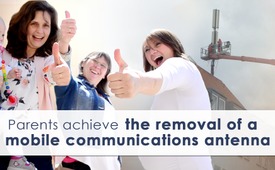 Parents achieve the removal of a mobile communications antenna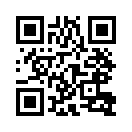 Maybe you also sometimes feel like David facing Goliath, when fighting the battle - for example - against the mobile communication lobby? This story from California shows that it is worth it to keep on fighting “giants” and not to give up. See for yourself!Three years ago a mobile communications antenna was directly installed on a school yard in Ripon (California), although the city regulations recommend a distance of 450 meters from schools. Four students and three teachers then got cancer.
Other schools in the same city had no cancer cases. In early March 2019, approximately 200 parents of the 400 students demanded the school authorities remove the mobile communications antenna. Some parents even took their children out of school. 
The head of the school authorities stated the radiation of the antenna would be within safe value limits. The parents didn’t let go and had an independent firm measure the radiation of the antenna tower.
They found a far higher radiation level than the company which the mobile communication anntena’s owner had commissioned. According to Eric Windheim, their specialist in electro-magnetic radiation, this antenna is highly dangerous because it can also send Wi-Fi frequencies over many kilometers.
On March 25th, 2019 the owner of the antenna announced that he understood the parents’ concern and was looking for a solution to quickly distance it. This case is yet another example that shows it is worth it not to let oneself be intimidated by higher authorities.from pm.Sources:http://healthimpactnews.com/2019/4th-child-develops-cancer-after-california-elementary-school-cell-tower-installed/

https://www.youtube.com/watch?v=YAQJPw68Jlg

https://sacramento.cbslocal.com/2019/03/12/school-cell-tower-causing-cancer/This may interest you as well:---Kla.TV – The other news ... free – independent – uncensored ...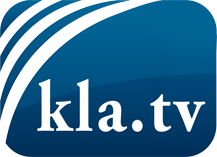 what the media should not keep silent about ...Little heard – by the people, for the people! ...regular News at www.kla.tv/enStay tuned – it’s worth it!Free subscription to our e-mail newsletter here: www.kla.tv/abo-enSecurity advice:Unfortunately countervoices are being censored and suppressed more and more. As long as we don't report according to the ideology and interests of the corporate media, we are constantly at risk, that pretexts will be found to shut down or harm Kla.TV.So join an internet-independent network today! Click here: www.kla.tv/vernetzung&lang=enLicence:    Creative Commons License with Attribution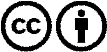 Spreading and reproducing is endorsed if Kla.TV if reference is made to source. No content may be presented out of context.
The use by state-funded institutions is prohibited without written permission from Kla.TV. Infraction will be legally prosecuted.